2018 Mission uSAVE THESE DATES3-Day July 13-15 Georgian Court University, Lakewood1-Day Saturday July 21 TBA (North Region)WHERE IS YOUR TREASURE?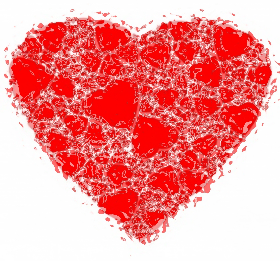 20 but store up for yourselves treasures in heaven, where neither moth nor rust consumes and where thieves do not break in and steal. 21 For where your treasure is, there your heart will be also. MATTHEW 6:20-21 NRSV2018 Studies1. Geographic: Missionary Conferences2. Spiritual Growth: Seeking Health and Wholeness3. Conference: TBA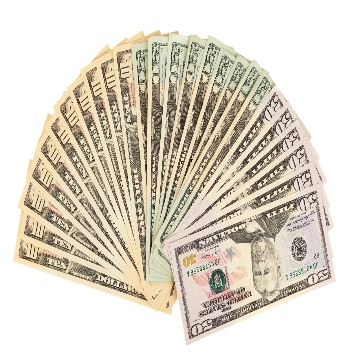 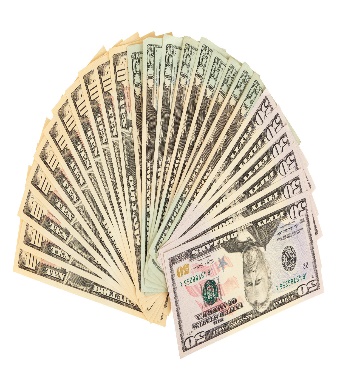 4. Social Issue: What about Our Money? Adult, Youth, & Children5. Hispanic: Living as a Covenant Community6. Korean: TBABy the end of November, more information will be posted to the 2018 Mission u page at www.GNJUMC.org2018 Mission uSAVE THESE DATES3-Day July 13-15 Georgian Court University, Lakewood1-Day Saturday July 21 TBA (North Region)WHERE IS YOUR TREASURE?20 but store up for yourselves treasures in heaven, where neither moth nor rust consumes and where thieves do not break in and steal. 21 For where your treasure is, there your heart will be also. MATTHEW 6:20-21 NRSV2018 Studies1. Geographic: Missionary Conferences2. Spiritual Growth: Seeking Health and Wholeness3. Conference: TBA4. Social Issue: What about Our Money? Adult, Youth, & Children5. Hispanic: Living as a Covenant Community6. Korean: TBABy the end of November, more information will be posted to the 2018 Mission u page at www.GNJUMC.org